§681.  Purpose and scopeThe Legislature finds that it is desirable to extend principles of sound planning, zoning and development to the unorganized and deorganized townships of the State: To preserve public health, safety and general welfare; to support and encourage Maine's natural resource-based economy and strong environmental protections; to encourage appropriate residential, recreational, commercial and industrial land uses; to honor the rights and participation of residents and property owners in the unorganized and deorganized areas while recognizing the unique value of these lands and waters to the State; to prevent residential, recreational, commercial and industrial uses detrimental to the long-term health, use and value of these areas and to Maine's natural resource-based economy; to discourage the intermixing of incompatible industrial, commercial, residential and recreational activities; to prevent the development in these areas of substandard structures or structures located unduly proximate to waters or roads; to prevent the despoliation, pollution and detrimental uses of the water in these areas; and to conserve ecological and natural values.  [PL 2011, c. 682, §3 (AMD).]The Legislature declares it to be in the public interest, for the public benefit, for the good order of the people of this State and for the benefit of the property owners and residents of the unorganized and deorganized townships of the State, to encourage the well-planned and well-managed multiple use, including conservation, of land and resources and to encourage and facilitate regional economic viability.  The Legislature acknowledges the importance of these areas in the continued vitality of the State and to local economies.  Finally, the Legislature desires to encourage the appropriate use of these lands by the residents of Maine and visitors in pursuit of outdoor recreation activities, including, but not limited to, hunting, fishing, boating, hiking and camping.  [PL 2011, c. 682, §3 (AMD).]SECTION HISTORYPL 1969, c. 494 (NEW). PL 1971, c. 457, §1 (AMD). PL 1973, c. 569, §1 (AMD). PL 1975, c. 508, §1 (AMD). PL 2009, c. 401, §1 (AMD). PL 2011, c. 682, §3 (AMD). The State of Maine claims a copyright in its codified statutes. If you intend to republish this material, we require that you include the following disclaimer in your publication:All copyrights and other rights to statutory text are reserved by the State of Maine. The text included in this publication reflects changes made through the First Regular and First Special Session of the 131st Maine Legislature and is current through November 1, 2023
                    . The text is subject to change without notice. It is a version that has not been officially certified by the Secretary of State. Refer to the Maine Revised Statutes Annotated and supplements for certified text.
                The Office of the Revisor of Statutes also requests that you send us one copy of any statutory publication you may produce. Our goal is not to restrict publishing activity, but to keep track of who is publishing what, to identify any needless duplication and to preserve the State's copyright rights.PLEASE NOTE: The Revisor's Office cannot perform research for or provide legal advice or interpretation of Maine law to the public. If you need legal assistance, please contact a qualified attorney.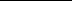 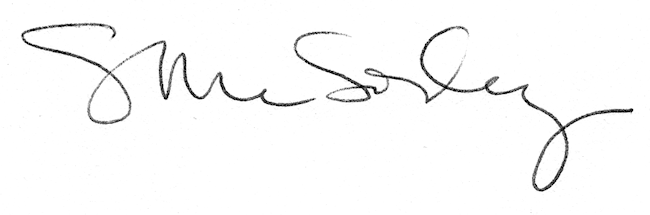 